Månadsnytt       2013-09-05         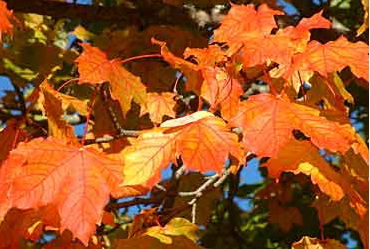 Glöm inte bort att boka in ”Höstens städdag” lördag den 19 oktober. Mer info kommer närmare.
Sanering av asbests kommer att ske i samband med fönsterbyte.???
Den 1 oktober startar Kretsloppet vägning av våra sopor.
Ju bättre du sorterar desto billigare sophanteringskostnad får vi i föreningen.
Se mer info på anslagstavlan.

”Sortera mera”
Nytt öppet hus: ??? oktoberPlats: Källarlokal i uppgång 30
Tid:17:30-18.00Med vänlig hälsning Styrelsen